Osnovna šola Sava Kladnika Sevnica, podružnica STUDENECStudenec 38A8293 StudenecIZBOR DELOVNIH ZVEZKOV, KI JIH ZA ŠOLSKO LETO 2021/2022 PREDLAGA STROKOVNI AKTIV1. RAZRED2. RAZRED3. RAZRED4. RAZRED4. RAZRED - Neobvezni izbirni predmeti5. RAZRED5. RAZRED - Neobvezni izbirni predmetinazivpredmetUčna gradiva za prvo triado financira Ministrstvo za izobraževanje, znanost in šport. Gradiva boste brezplačno prejeli v šoli.Učni kompleti Rokus - KlettnazivpredmetUčna gradiva za prvo triado financira Ministrstvo za izobraževanje, znanost in šport. Gradiva boste brezplačno prejeli v šoli.Učni kompleti Rokus - KlettnazivpredmetUčna gradiva za prvo triado financira Ministrstvo za izobraževanje, znanost in šport. Gradiva boste brezplačno prejeli v šoli.Učni kompleti Rokus - Klettnazivpredmet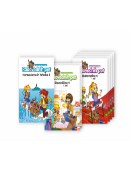 Več avtorjev: RADOVEDNIH PET 4,  KOMPLET A - samostojni delovni zvezki, za slovenščino, matematiko in naravoslovje in tehniko + koda, založba ROKUS-KLETT, količina: 1, EAN: 3831075928350Učni kompleti Rokus - KlettBrezplačna priloga:  - Zbirka osnovnih in zahtevnejših nalog za ponavljanje in utrjevanje matematike, - koda za dostop do www.radovednih-pet.si Učni kompleti Rokus - Klett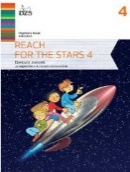 M. Novak, J. Nuč: REACH FOR THE STARS 4, delovni zvezek za angleščino, prenova 2016, založba DZS-EPC, količina: 1, EAN: 9789610207245Angleščina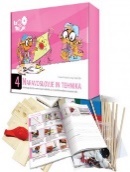 Florjančič, Zajc: GRADIVO: NARAVOSLOVJE IN TEHNIKA 4, navodila in praktično gradivo za ustvarjanje, založba IZOTECH, količina: 1, EAN: 9789616740241Naravoslovje in tehnikanazivpredmet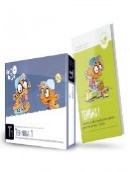 Dr. Papotnik, Puncer, Slukan, Virtič: GRADIVO: TEHNIKA 1, delovno gradivo z navodili za izbirni predmet Tehnika, založba IZOTECH, količina: 1, EAN: 9789616740319Tehnikanazivpredmet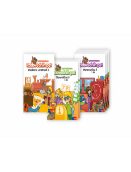 Več avtorjev: RADOVEDNIH PET 5,  KOMPLET C  - samostojni delovni zvezki, za slovenščino, matematiko in glasbeno umetnost s kodo, založba ROKUS-KLETT, količina: 1, EAN: 3831075928411Učni kompleti Rokus - Klett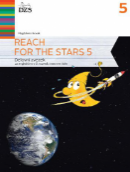 M. Novak: REACH FOR THE STARS 5, delovni zvezek za angleščino, prenova 2017, založba DZS-EPC, količina: 1, EAN: 9789610208426Angleščina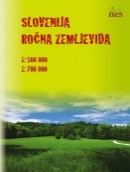 M. Žerovnik: ROČNA ZEMLJEVIDA SLOVENIJE 1:500.000 in 1:725.000, plastificiran, s flomastrom in gobico, založba DZS, količina: 1, EAN: 9789610201892Družba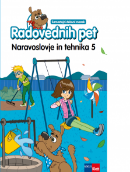 A. Štucin, M. Grašič Slevec, P. Mežnar: RADOVEDNIH PET 5, samostojni delovni zvezek za naravoslovje in tehniko, založba ROKUS-KLETT, količina: 1, EAN: 3831075927322, 9789612716790Naravoslovje in tehnikanazivpredmet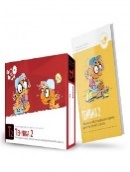 Dr. Papotnik, Puncer, Slukan, Virtič: GRADIVO: TEHNIKA 2, delovno gradivo z navodili za izbirni predmet Tehnika, založba IZOTECH, količina: 1, EAN: 9789616740333Tehnika